Dane szacunkowe o rynku pracy województwa mazowieckiegoWrzesień 2021 r.Liczba osób bezrobotnychWe wrześniu w urzędach pracy zarejestrowanych było 134 875 osób bezrobotnych, to jest o 3 320 osób mniej niż w poprzednim miesiącu oraz o 10 233 osoby mniej niż we wrześniu 2020 roku. Kobiety stanowiły 51,1% osób bezrobotnych.Największa liczba bezrobotnych wystąpiła w miastach: Warszawa – 25 707 osób, Radom – 9 388 osób i Płock – 3 959 osób oraz w powiatach: radomskim – 8 474 osoby, wołomińskim – 6 350 osób i garwoliskim – 3 981 osób.Najmniejszą liczbę bezrobotnych odnotowano w powiecie łosickim – 756 osób.Wykres 1. Liczba osób bezrobotnych w podregionach województwa mazowieckiegoWykres 2. Liczba osób bezrobotnych wg płci w podregionach województwa mazowieckiegoNapływ i odpływ osób bezrobotnychDo rejestru mazowieckich urzędów pracy włączono 13 378 osób bezrobotnych, a z ewidencji wyłączono 
16 698 osób, w tym z powodu:podjęcia pracy – 10 477 osób (62,7%) odpływu z bezrobocia;niepotwierdzenie gotowości do pracy – 2 426 osób (14,5%) odpływu z bezrobocia;rozpoczęcia stażu – 918 osób (5,5%) odpływu z bezrobocia;dobrowolnej rezygnacji ze statusu bezrobotnego – 852 osoby (5,1%) odpływu z bezrobocia;odmowy bez uzasadnionej przyczyny przyjęcia propozycji odpowiedniej pracy lub innej formy pomocy w tym w ramach PAI – 333 osoby (2,0%) odpływu z bezrobocia.Wykres 3. Napływ i odpływ osób bezrobotnych w województwie mazowieckimWykres 4. Główne powody wyrejestrowania z ewidencji osób bezrobotnych w województwie mazowieckim wg płciOsoby w szczególnej sytuacji na rynku pracyNa koniec września 2021 r. bezrobotni w szczególnej sytuacji na rynku pracy to osoby:długotrwale bezrobotne – 68,6% ogółu bezrobotnych* (77 201 osób);powyżej 50. roku życia – 31,8% ogółu bezrobotnych* (35 799 osób);do 30. roku życia – 27,6% ogółu bezrobotnych* (31 058 osób);posiadające co najmniej jedno dziecko do 6. roku życia – 18,9% ogółu bezrobotnych* (21 300 osób);do 25. roku życia – 13,1% ogółu bezrobotnych* (14 744 osoby);niepełnosprawne – 5,8% ogółu bezrobotnych* (6 516 osób);korzystające ze świadczeń z pomocy społecznej – 0,6% ogółu bezrobotnych* (673 osoby);posiadające co najmniej jedno dziecko niepełnosprawne do 18. roku życia - 0,2% ogółu bezrobotnych* (247 osób).* dotyczy ogółu osób bezrobotnych w szczególnej sytuacji na rynku pracyWykres 5. Udział osób w szczególnej sytuacji na rynku pracy wśród ogółu osób bezrobotnych w województwie mazowieckim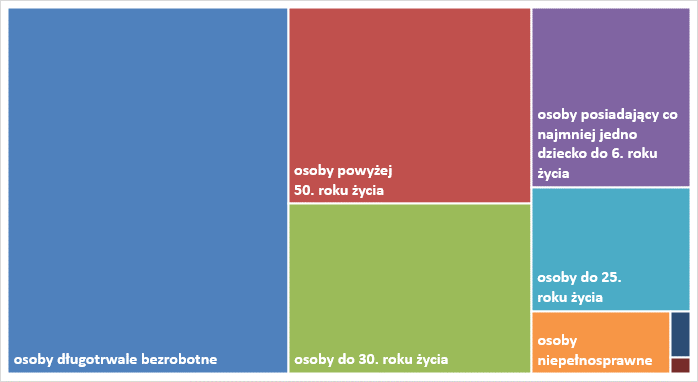 Wolne miejsca pracy i miejsca aktywizacjiWe wrześniu pracodawcy zgłosili do mazowieckich urzędów pracy 16 427 wolnych miejsc pracy i  miejsc aktywizacji zawodowej, tj. o 1 753 (11,9%) miejsca więcej niż w poprzednim miesiącu. Większość zgłoszonych miejsc pracy to oferty pracy niesubsydiowanej (14 061 miejsc; 85,6%). Miejsc pracy subsydiowanej było o 655 więcej niż w poprzednim miesiącu.Wykres 6. Wolne miejsca pracy i miejsca aktywizacji zawodowej w województwie mazowieckimWykres 7. Wolne miejsca pracy i miejsca aktywizacji zawodowej w podregionach woj. mazowieckiegoTabela 1. Struktura osób bezrobotnych (stan na koniec miesiąca/roku)Wrzesień 2020 r.udział %Sierpień 2021 r.udział %Wrzesień 2021 r.udział %Osoby bezrobotne ogółem145 108100,0138 195100,0134 875100,0kobiety73 85350,971 16051,568 88251,1mężczyźni71 25549,167 03548,565 99348,9Osoby poprzednio pracujące123 84185,3118 50385,8115 08185,3Osoby dotychczas nie pracujące21 26714,719 69214,219 79414,7Osoby zamieszkałe na wsi64 99744,860 86444,059 74644,3Osoby z prawem do zasiłku24 67017,019 60014,217 99113,3Osoby zwolnione z przyczyn zakładu pracy8 0765,66 9365,06 6514,9Osoby w okresie do 12 miesięcy od dnia ukończenia nauki3 8762,72 6211,93 4032,5Cudzoziemcy1 0670,71 1670,81 1610,9